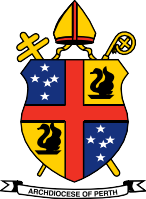 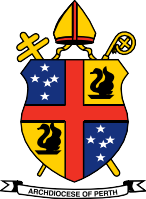 Archives and Information Governance Office Research Topic:(For example: people, places or organisations)Intended Research Outcome:(For example: post-graduate thesis, conservation plan or book publication)Records Requested:1.2.3.4.Address:193 Harold St, Mt Lawley, WA 6050Mailing Address:40A Mary St, Highgate, WA 6003Telephone:+61 8 6104 3626Email:	archives@perthcatholic.org.auWebsite:  www.perthcatholic.org.auSTATEMENT OF HONOUR: (Please read and sign)I undertake that I will not make known or publish any information contained in these records that may cause embarrassment or distress to other persons or organisations.I will not use any personal details relating to any date since 1920.I will not publish or include in any essay or thesis that will be made available to the public material from these sources, without obtaining the permission of the Archbishop of Perth or his delegate to use the material in this way.I will not make use of material that does not pertain to the subject of my research.I shall acknowledge the Archive in the approved form and shall provide the Archive with a copy of the essay, thesis or published work.Signed:Date:STATEMENT OF PERMISSION: Archive Office useI hereby give permission for____________________________________________________To be given access to the following records for the purposes stated on the Access Application, subject to any modifications noted below:The applicant complies with the Archives Office Access, Research and Publication policies.(Agreement pertinent to the application)Digital copies must be destroyed when the (research work/book/paper) has been completed.A hard copy of the publication/thesis must be provided to the Archives OfficeThis permission expires 12 months from the date of application, on the condition that the undertaking made above, and the rules of the Archives of the Roman Catholic Archdiocese of Perth are duly observed.Signed:____________________________________________________________________Archbishop of the Roman Catholic Archdiocese of Perth or his delegateDate:________________________________Collection Notice:The Archives of the Roman Catholic Archdiocese of Perth (The Archives Office), as part of the Archdiocese of Perth, respects your privacy. Personal information is collected at The Archives Office, whether in print or online, for the purpose of providing access to archival collections. Your personal information will be stored securely, disposed of according to our approved retention policy. The Archdiocese of Perth Privacy Policy can be accessed online at perthcatholic.org.au, and please contact the Privacy Officer on enquiries@perthcatholic.org.au for further information.APPLICANT DETAILSAPPLICANT DETAILSNAME:ADDRESS:PHONE:EMAIL:REFEREE OR COURSE CONTROLLERREFEREE OR COURSE CONTROLLERNAME:OCCUPATION/POSITION:ADDRESS:PHONE:EMAIL:DONATION INFORMATIONThe Catholic Church Archives is a Not for Profit institution and, as such, does not charge fees for services. However, donations to cover the costs incurred would be much appreciated.Cash donations can be made in person at the Archives at the time of your visit.Cheques can be made payable to CATHOLIC CHURCH ARCHIVES. (Postal address: 40A Mary Street, Highgate Western Australia 6003).Bank transfers can be made to:Account Name: The Roman Catholic Arch. Of Perth BSB: 086-006Account: 79586 3781Reference: Archive-donation Unfortunately, we cannot issue a tax deductable receipt